Приложение № 1к Конкурсной документацииУважаемый Виктор Николаевич!Изучив Ваше Извещение от «___» ________ 20___г. № _________ о проведении открытого конкурса с целью выбора поставщика программного обеспечения для нужд АО «Русагротранс», наша организация выражает свою заинтересованность в участии в данном открытом конкурсе в связи, с чем направляем Вам следующую информацию (необходимо указать перечень информации):Наименование, место нахождения, банковские реквизиты.Руководитель организации _______________ ______________________/_____________/                   (подпись и печать организации)     		    (Ф.И.О. Руководителя)Исп. Ф.И.О.Телефон: ______________Приложение № 2к Конкурсной документацииПечатается на официальномбланке организации-Претендента КОНКУРСНАЯ ЗАЯВКАБудучи уполномоченным представлять и действовать от имени _____________________________________________________ (далее – Претендент), а также полностью изучив всю информацию по Открытому конкурсу №2/ИТ на право заключения договора на предоставление прав использования программного обеспечения для нужд АО «Русагротранс» (далее – Открытый конкурс), нижеподписавшийся настоящим подает конкурсную заявку на участие в вышеуказанном Открытом конкурсе.К настоящей конкурсной заявке прилагаются копии документов, определяющих юридический статус Претендента и подтверждение соответствия требованиям Заказчика.Конкурсной комиссии Заказчика или ее уполномоченным представителям настоящим предоставляются полномочия запрашивать информацию или проводить исследования с целью изучения отчетов, документов и сведений, представленных в связи с настоящей конкурсной заявкой, а также обращаться к обслуживающим банкам и клиентам за разъяснениями относительно финансовых и технических вопросов.Конкурсная заявка служит также разрешением любому лицу или уполномоченному представителю любого учреждения, на которое содержится ссылка в сопровождающей документации, представлять любую информацию, которую Конкурсная комиссия Заказчика сочтет необходимой для проверки заявлений и сведений, содержащихся в данной конкурсной заявке, или относящихся к ресурсам, опыту и компетенции Претендента.Данная заявка подается с пониманием того, что:- результаты рассмотрения конкурсной заявки зависят от проверки всех данных, представленных Претендентом на момент проведения открытого конкурса, а также иных сведений, имеющихся в распоряжении Заказчика;- за любую ошибку или упущение в представлении конкурсной заявки  ответственность целиком и полностью будет лежать на Претенденте;- конкурсная комиссия оставляет за собой право не рассматривать конкурсные заявки, ненадлежащим образом оформленные и несоответствующие требованиям конкурсной документации, а также перенести дату проведения открытого конкурса или прекратить процедуры без дополнительных объяснений.- конкурсная комиссия не несет ответственности за вышеперечисленные действия и не берет на себя обязательства информировать Претендента об их причинах.В случае признания нашей организации победителем открытого конкурса мы обязуемся заключить  договор на закупку программного обеспечения для нужд АО «Русагротранс» согласно  Финансово-коммерческому предложению, которое является неотъемлемой частью настоящей конкурсной заявки.Заказчик и его уполномоченные представители могут связаться со следующими лицами для получения дальнейшей информации:Мы согласны придерживаться положений настоящей конкурсной заявки в течение 45 календарных дней с даты, установленной как день вскрытия конвертов с конкурсными заявками Претендентов.Нижеподписавшийся удостоверяет, что сделанные заявления и предоставленные сведения в заявке, заполненной должным образом, являются полными, точными и верными.В подтверждение этого прилагаем все необходимые документы.Приложения:Анкета Поставщика (в соответствии с Приложением № 3 к настоящей конкурсной документации);Финансово - коммерческое предложение (в соответствии с Приложением №4 к настоящей конкурсной документации);Сведения о Претенденте (в соответствии с пунктом 8 конкурсной документации);Опись документов, представляемых Претендентом в соответствии с конкурсной документацией открытого конкурса №2/ИТ (по форме Приложения №5 к настоящей конкурсной документации).Имеющий полномочия подписатьКонкурсную заявку от имени Претендента_______________________________________(полное наименование Претендента)___________________________________________                  (Печать) 	 (Должность, подпись, ФИО)        				«____» _________ 2020 г.Приложение № 3							к Конкурсной документацииАНКЕТА ПОСТАВЩИКАПолномочное лицо контрагента        ________________________                      Ф.И.О.                                                                                         М.П.       Приложение № 4к Конкурсной документацииПечатается на официальномбланке организации-Претендента ФИНАНСОВО-КОММЕРЧЕСКОЕ ПРЕДЛОЖЕНИЕ(наименование Поставщика), ознакомившись с документацией открытого конкурса, предлагаем заключить Договор на предоставление прав использования программного обеспечения для нужд АО «Русагротранс» в соответствии со Спецификацией. Настоящее предложение является официальным финансово – коммерческим предложением.Спецификация Стоимость_________: 	            ______________________________________________Срок_______________:		______________________________________________Способ оплаты:			______________________________________________Порядок оплаты:			______________________________________________Срок и условия оплаты:		______________________________________________Имеющий полномочия подписать Финансово-коммерческое предложение от имени        ____________________________________________________________________(полное наименование Претендента)         ____________________________________________________________________             Печать 	 (Должность, подпись, ФИО)             "____" _________ 2020 г.Приложение № 5к Конкурсной документацииОпись документов, прилагаемых к Заявке:Имеющий полномочия подписать Опись документов, прилагаемых к конкурсной заявке Претендента от имени__________________________________________________________________(полное наименование Претендента)_____________________________________________________________________________Печать 	 (Должность, подпись, ФИО)           "____" _________ 20_ г.Приложение № 6к Конкурсной документацииСублицензионный договор № ______Полное наименование организации, именуемое в дальнейшем «Лицензиат», в лице ________________________, действующего на основании __________________, с одной стороны, и Акционерное общество «Русагротранс», именуемое в дальнейшем «Сублицензиат», в лице ____________________, действующего на основании _______________, с другой стороны, вместе именуемые как «Стороны», заключили настоящий Сублицензионный договор (далее – «Договор») о нижеследующем:В настоящем Договоре используются следующие термины и их определения:«Правообладатель» - лицо, которое обладает исключительным правом на программное обеспечение на основании закона или договора. «Лицензионные условия» - объем предоставляемых прав на использование Программного обеспечения и условия использования Программного обеспечения, входящие в состав Программного обеспечения, сопровождающие Программное обеспечение или иным образом установленные Правообладателем. «Программное обеспечение» - представленная в объективной форме совокупность данных и команд, предназначенных для функционирования ЭВМ и других компьютерных устройств в целях получения определенного результата, включая подготовительные материалы, полученные в ходе разработки программы для ЭВМ, и порождаемые ею аудиовизуальные отображения. «Лицензиат» - Сторона настоящего Договора, обладающая полномочиями предоставлять права на использование определенного Программного обеспечения.«Сублицензиат» - Сторона настоящего Договора, принимающая права на использование Программного обеспечения. Сублицензиат приобретает неисключительные права на использование программного обеспечения для собственных нужд, а не для перепродажи.Предмет ДоговораЛицензиат, имея соответствующие полномочия, согласия от Правообладателей, обязуется предоставить Сублицензиату на условиях простой (неисключительной) лицензии права на использование Программного обеспечения в пределах и способами, указанными в п.1.3. настоящего Договора, а Сублицензиат обязуется уплатить Лицензиату вознаграждение в порядке и на условиях, предусмотренных настоящим Договором.Перечень Программного обеспечения, права на использование которого предоставляются Лицензиатом Сублицензиату по заявкам Сублицензиата, а также количество лицензий, установлены сторонами в Приложении № 1 к Договору, являющимся его неотъемлемой частью. Спецификациями Стороны согласуют условия передачи (объем передаваемых прав, сумма вознаграждения, сроки и порядок передачи, срок, на который предоставляются права) отдельных групп программного обеспечения по мере возникновения производственной необходимости Сублицензиата. Согласование Спецификаций осуществляется в порядке, установленном в разделе 2 настоящего Договора. В случае модификации, изменения, дополнения, усовершенствования правообладателем какого-либо Программного обеспечения, указанного в Приложении № 1 к Договору, по согласованию сторон Лицензиат предоставляет Сублицензиату права на использование новых версий Программного обеспечения. При этом дополнительных соглашений к Договору об изменении перечня Программного обеспечения сторонами не заключается.   Права на использование Программного обеспечения, предоставляемые Сублицензиату в соответствии с настоящим Договором, включают в себя права на воспроизведение программного обеспечения, ограниченные правом инсталляции, копирования и запуска программного обеспечения, если иные права использования программного обеспечения не предусмотрены Лицензионными условиями Правообладателя (в зависимости от способов и пределов  использования программного обеспечения, установленных лицензионным договором, заключенным между правообладателем и лицензиатом, данное условие договора может быть скорректировано).    При наличии иных прав на использование Программного обеспечения, предоставляемые Сублицензиату, и неуказанные в настоящем пункте Договора, иные права указываются сторонами в Спецификациях к Договору.В случае инсталляции программного обеспечения Сублицензиатом, объем полномочий по использованию программного обеспечения после инсталляции в отношении инсталлированного программного обеспечения будет ограничен пределами, предусмотренными в Лицензионных условиях Правообладателя, прилагаемых к программному обеспечению (в зависимости от условий, установленных лицензионным договором, заключенным между правообладателем и лицензиатом, данное условие договора может быть скорректировано).Лицензиат подтверждает, что он действует в пределах прав и полномочий, установленных Правообладателями программного обеспечения, на момент передачи Сублицензиату неисключительных прав он правомерно владеет правами на использование программного обеспечения, а также, что предоставляемые неисключительные права не заложены, не арестованы, не являются предметом исков третьих лиц. Лицензиат гарантирует, что в программных обеспечениях не используются никакие элементы в нарушение прав третьих лиц.Ни одно из положений настоящего Договора не является и не может рассматриваться как передача исключительных прав на интеллектуальную собственность Правообладателя.Сублицензиат соглашается не осуществлять следующие действия (если иные ограничения не установлены Лицензионными условиями Правообладателя):копировать и/или переносить на какие-либо носители программное обеспечение или соответствующую документацию к нему (полностью или частично), за исключением целей инсталляции и запуска соответствующего программного обеспечения;модифицировать, дополнять, декомпилировать, подвергать инженерному анализу, разбирать, переводить, адаптировать, реорганизовывать, исправлять ошибки или производить какие-либо иные изменения в программном обеспечении или соответствующей документации к нему (в зависимости от условий, установленных лицензионным договором, заключенным между правообладателем и лицензиатом, данное условие договора может быть скорректировано).В случае, когда предоставление неисключительных прав сопровождается передачей сопроводительной документации, в том числе Лицензионных условий Правообладателя, или дополнительной информации, Лицензиат осуществляет передачу такой документации и информации по каналам электронных средств связи или иным способом, согласованным Сторонами.Территория действия неисключительных прав, предоставляемых по настоящему Договору - Российская Федерация (если иное не установлено в Лицензионных условиях Правообладателя). При заключении настоящего Договора Стороны исходят из того, что предоставление Сублицензиату неисключительных прав на использование программного обеспечения (лицензий) не подлежит налогообложению НДС (пп.26 п.2 ст.149 НК РФ). Лицензиат обязуется воздерживаться от каких-либо действий, способных затруднить осуществление Сублицензиатом предоставленного ему права использования программным обеспечением в установленных Договором пределах.Лицензиат заверяет Сублицензиата, что при заключении настоящего Договора Лицензиатом соблюдены все корпоративные процедуры, если они были необходимы в соответствии с законодательством и учредительными документами Лицензиата, а также заверяет, что лицо, подписывающее Договор от имени Лицензиата, обладает всеми необходимыми для этого полномочиями. Сублицензиат предоставляет Лицензиату отчеты об использовании программного обеспечения только в случае получения от Лицензиата письменного требования о предоставлении отчета. В этом случае, Сублицензиат направляет Лицензиату в электронном виде отчет об использовании программного обеспечения на адрес электронной почты Лицензиата _________________ в течение 10 (десяти) рабочих дней с даты получения письменного требования Лицензиата. Порядок размещения заказаСублицензиат направляет Лицензиату по каналам электронных средств связи ____________ или по факсу ______________ заявку с указанием перечня необходимого программного обеспечения, в отношении которого будут передаваться неисключительные права по настоящему Договору.В течение 5 (Пяти) календарных дней с момента получения Лицензиатом заявки Сублицензиата, Стороны окончательно согласовывают программное  обеспечение  из перечня, указанного в Приложении №1 к настоящему Договору, в отношении которого будут предоставляться неисключительные права по настоящему Договору, объем предоставляемых прав, а также сумму вознаграждения за предоставляемые неисключительные права,  сроки и порядок передачи таких прав, срок, на который  предоставляются права на использование программного обеспечения, и иные условия предоставления прав на использование программного обеспечения, и подписывают Спецификации к настоящему Договору по форме, представленной в Приложении № 2 к настоящему Договору. Подписанные обеими Сторонами Спецификации являются неотъемлемыми частями настоящего Договора. Согласованные подписанные обеими Сторонами Спецификации являются основанием для выставления Лицензиатом счета(ов).Права и обязанности в отношении каждой передачи неисключительных прав на отдельную группу программного обеспечения по настоящему Договору возникают с даты подписания обеими Сторонами соответствующих Спецификаций по мере возникновения производственной необходимости Сублицензиата. Лицензиат имеет право аннулировать Спецификации, в случае неподписания их Сублицензиатом в течение 10 (Десяти) рабочих дней с момента   создания. вознаграждениЕ ЗА ПРЕДОСТАВЛЕНИЕ НЕИСКЛЮЧИТЕЛЬНЫХ ПРАВСумма вознаграждения Лицензиата за предоставляемые неисключительные права согласовывается Сторонами в Спецификациях к настоящему Договору.Срок оплаты вознаграждения за предоставляемые по настоящему Договору неисключительные права указывается Сторонами в соответствующей Спецификации к настоящему Договору.Счета на оплату вознаграждения выставляются в рублях РФ или в иной валюте согласно перечню программного обеспечения, а также объему передаваемых неисключительных прав на такое программное обеспечение, указанному в Спецификациях к настоящему Договору.Все платежи осуществляются Сублицензиатом в рублях РФ в безналичном порядке путем перечисления денежных средств на расчетный счет Лицензиата. В случае выставления счета в валюте, отличной от рубля РФ, Сублицензиат оплачивает счет в рублях по курсу соответствующей валюты, установленному Центральным банком РФ на дату списания денежных средств с расчетного счета Сублицензиата, плюс процент, указанный в подписанной Сторонами соответствующей Спецификации к настоящему Договору. Сублицензиат считается исполнившим обязательство по оплате в день списания денежных средств с расчетного счета Сублицензиата. Все платежи по настоящему Договору должны осуществляться только на основании счетов Лицензиата по банковским реквизитам, указанным в выставленном счете.В случае несоблюдения Сублицензиатом сроков оплаты вознаграждения, указанных в Спецификациях к настоящему Договору, Лицензиат вправе аннулировать счет, выставленный на оплату вознаграждения. Лицензиат вправе выставить Сублицензиату новый счет только после подписания Сторонами новой Спецификации с пересчитанным размером вознаграждения за предоставляемые неисключительные права.Общая сумма вознаграждений за предоставляемые неисключительные права по Договору не может превышать 15 000 000 (пятнадцать миллионов) рублей 00 копеек (без НДС).ПОРЯДОК ПЕРЕДАЧИ ПРАВЛицензиат обязан предоставить неисключительные права Сублицензиату в сроки, указанные в соответствующей Спецификации к Договору.Передача Сублицензиату неисключительных прав на программное обеспечение оформляется Актом на передачу прав (далее по тексту – Акт), составленным по форме, представленной в Приложении № 3 к настоящему Договору, и подписываемым уполномоченными представителями Сторон.Неисключительные права на программное обеспечение считаются переданными Сублицензиату в момент подписания Акта обеими Сторонами.В момент передачи неисключительных прав Сублицензиат осуществляет проверку соответствия соответствующей Спецификации переданных ему неисключительных прав на программное обеспечение, а также документации или дополнительной информации, в случаях, предусмотренных п. 1.6/ Договора. При выявлении каких-либо несоответствий Стороны составляют и подписывают двухсторонний акт об установленных расхождениях.Сублицензиат обязан в течение 5 (Пяти) рабочих дней с момента получения оригинала Акта от Лицензиата подписать Акт или направить письменный мотивированный отказ от его подписания. В случае если в указанный срок Сублицензиат не направит Акт или мотивированный отказ, Акт считается подписанным Сторонами.  Срок полезного использования программного обеспечения, неисключительные права на которое предоставляются Лицензиатом Сублицензиату, а также срок, на который предоставляются права на использование программного обеспечения, указываются в Спецификации, которая является неотъемлемой частью настоящего Договора.Подписанный Акт Сублицензиат направляет на почтовый адрес Лицензиата, указанный в настоящем Договоре, или передает Акт представителю Лицензиата. ИЗМЕНЕНИЯ В СПЕЦИФИКАЦИИВ случае возникновения обстоятельств, не находящихся под контролем Лицензиата, таких как (но не исключительно):  модификация или модернизация программного обеспечения,  прекращение предоставления неисключительных прав Правообладателем, исключающих возможность выполнения Лицензиатом обязательств на условиях, указанных в настоящем Договоре, Лицензиат имеет право аннулировать предоставление неисключительных прав и, с согласия Сублицензиата, предоставить неисключительные права на аналогичное программное обеспечение на условиях, оговоренных Сторонами в дополнительном соглашении к Договору, заключенном Cторонами.Лицензиат обязан немедленно направить Сублицензиату письменное извещение об условиях предоставления неисключительных прав на аналогичное программное обеспечение. Если предлагаемая замена не принимается Сублицензиатом, Лицензиат обязан, после получения письменного отказа Сублицензиата, вернуть полученные в соответствии с разделом 3 настоящего Договора денежные средства, уплаченные Сублицензиатом за неисключительные права, предоставление которых аннулировано в соответствии с п. 5.1. настоящего Договора.В случае наступления обстоятельств, указанных в п. 5.2. настоящего Договора, Сублицензиат направляет Лицензиату письменное извещение с требованием возврата средств с указанием пункта настоящего Договора и банковских реквизитов для осуществления перевода денежных средств. Возврат средств Сублицензиату производится в течение 5 (Пяти) банковских дней с даты получения Лицензиатом извещения Сублицензиата.ОТВЕТСТВЕННОСТЬ СТОРОН, порядок разрешения споровВ случае необоснованного отказа и/или уклонения в приеме предоставляемых неисключительных прав по настоящему Договору (необоснованный отказ и/или уклонение от подписания Акта на передачу прав) Сублицензиатом, Лицензиат вправе потребовать от Сублицензиата уплаты неустойки в виде штрафа в размере 5% (пять процентов) от размера соответствующего вознаграждения.Уплата неустойки не освобождает ни одну из Сторон настоящего Договора от надлежащего исполнения его условий в полном объеме.Сублицензиату известны важнейшие функциональные свойства программного обеспечения, в отношении которого предоставляются права на использование, а также Лицензионные условия использования программного обеспечения. Сублицензиат несет риск соответствия программного обеспечения своим желаниям и потребностям. Лицензиат не несет ответственность за какие-либо убытки, ущерб вследствие ненадлежащего использования или невозможности использования программного обеспечения, возникшие по вине Сублицензиата.В случае возникновения споров Стороны примут все меры к их урегулированию путем переговоров. Срок для рассмотрения претензии составляет 30 (тридцать) календарных дней с момента ее получения. Все споры между Сторонами, по которым не было достигнуто соглашение, передаются на рассмотрение в Арбитражный суд г. Москвы. В случае, если Лицензиат предоставил Сублицензиату недостоверные заверения об обстоятельствах, указанные в п.п. 1.4., 1.10. настоящего Договора, он выплачивает Сублицензиату убытки, вызванные недостоверностью представленных заверений. За неисполнение или ненадлежащее исполнение Сторонами условий настоящего Договора Стороны несут ответственность в соответствии с законодательством Российской Федерации.ДЕЙСТВИЕ НЕПРЕОДОЛИМОЙ СИЛЫНи одна из Сторон не несет ответственности перед другой Стороной за задержку или невыполнение обязательств по настоящему Договору, обусловленные обстоятельствами непреодолимой силы, возникшими помимо воли и желания Сторон, и которые нельзя было предвидеть или избежать, включая объявленную или фактическую войну, гражданские волнения, забастовки, эпидемии, блокаду, эмбарго, землетрясения, наводнения, пожары, акты органов власти и другие обстоятельства, находящиеся вне разумного контроля Сторон.Сторона, которая не исполняет свои обязательства, вследствие наступления обстоятельств непреодолимой силы, указанных в п. 7.1. Договора, должна в письменной форме известить другую Сторону о таком обстоятельстве и его влиянии на исполнение обязательств по Договору не позднее 5 (Пяти) рабочих дней с момента начала их воздействия или прекращения. При этом к письму должны быть приложены подтверждающие документы, выданные компетентными органами.Не уведомление или несвоевременное уведомление лишает Сторону права ссылаться на любое вышеуказанное обстоятельство как на основание, освобождающее от ответственности за неисполнение и/или ненадлежащее исполнение взятых на себя по настоящему Договору обязательств. АНТИКОРРУПЦИОННАЯ ОГОВОРКАПри исполнении своих обязательств по настоящему Договору Стороны, их аффилированные лица, работники или посредники не выплачивают, не предлагают выплатить и не разрешают выплату каких-либо денежных средств или ценностей, прямо или косвенно, любым лицам для оказания влияния на действия или решения этих лиц с целью получить какие-либо неправомерные преимущества или для достижения иных неправомерных целей. При исполнении своих обязательств по настоящему Договору Стороны, их аффилированные лица, работники или посредники не осуществляют действия, квалифицируемые применимым для целей настоящего Договора законодательством как дача/получение взятки, коммерческий подкуп, а также иные действия, нарушающие требования применимого законодательства и международных актов о противодействии коррупции. В случае возникновения у Стороны подозрений, что произошло или может произойти нарушение каких-либо положений пункта 8.1. настоящего Договора, соответствующая Сторона обязуется уведомить об этом другую Сторону в письменной форме. В письменном уведомлении Сторона обязана сослаться на факты или предоставить материалы, достоверно подтверждающие или дающие основание предполагать, что произошло или может произойти нарушение каких-либо положений пункта 8.1. настоящего Договора другой Стороной, ее аффилированными лицами, работниками или посредниками.Каналы уведомления Сублицензиата о нарушениях каких-либо положений пункта 8.1. настоящего Договора___________, официальный сайт www.rusagrotrans.ru (для заполнения специальной формы).Каналы уведомления Лицензиата о нарушениях каких-либо положений пункта 8.1. настоящего Договора___________, электронный адрес: _______________.Сторона, получившая уведомление о нарушении каких-либо положений пункта 8.1. настоящего Договора, обязана рассмотреть уведомление и сообщить другой Стороне об итогах его рассмотрения в течение 15 рабочих дней с даты получения письменного уведомления. Стороны гарантируют осуществление надлежащего разбирательства по фактам нарушения положений пункта 8.1. настоящего Договора с соблюдением принципов конфиденциальности и применение эффективных мер по предотвращению возможных конфликтных ситуаций. Стороны гарантируют отсутствие негативных последствий как для уведомившей Стороны в целом, так и для конкретных работников уведомившей Стороны, сообщивших о факте нарушений.В случае подтверждения факта нарушения одной Стороной положений пункта 8.1. настоящего Договора и/или неполучения другой Стороной информации об итогах рассмотрения уведомления о нарушении в соответствии с пунктом 8.2. настоящего Договора, другая Сторона имеет право расторгнуть настоящий Договор в одностороннем внесудебном порядке путем направления письменного уведомления не позднее, чем за 15 календарных дней до даты прекращения действия настоящего Договора.ЗАКЛЮЧИТЕЛЬНЫЕ ПОЛОЖЕНИЯНастоящий Договор вступает в силу с даты его подписания обеими Сторонами. Договор заключается Сторонами на неопределенный срок.Спецификации к настоящему Договору вступают в силу с даты их подписания обеими Сторонами. Информация о возможности возврата или замены предоставляемых неисключительных прав на программное обеспечение зависит от условий возврата или замены соответствующего Правообладателя.Во всем ином, что не предусмотрено настоящим Договором, Стороны руководствуются действующим законодательством РФ.Любые изменения и/или дополнения к настоящему Договору действительны только в том случае, если они совершены в письменной форме и подписаны уполномоченными представителями обеих Сторон.Стороны признают юридическую силу документов, полученных посредством электронной и иной связи, позволяющим достоверно установить, что тот или иной документ исходит от Стороны по настоящему Договору, только в случае последующего предоставления их оригиналов. Сторона-отправитель в течение 10 (Десяти) рабочих дней представляет другой Стороне оригинал документа, если иной срок не согласован Сторонами. Обмен сообщениями по электронной почте считается совершённым только после получения соответствующего подтверждения от Стороны, получившей сообщение.Стороны обязуются незамедлительно уведомлять друг друга об изменении своих реквизитов (адреса местонахождения, почтового адреса, банковских реквизитов, телефонных номеров и пр.). В противном случае документы (либо иная информация), переданные по указанным в настоящем Договоре реквизитам, считаются полученными (т.е. надлежащим образом переданными).Ни одна из Сторон не имеет права передавать свои права и обязанности по настоящему Договору третьим лицам без предварительного письменного согласия другой Стороны.Настоящий Договор может быть расторгнут в соответствии с законодательством Российской Федерации.Независимо от даты расторжения Договора Стороны обязаны исполнить свои обязательства, возникшие в период его действия.Настоящий Договор составлен в двух экземплярах, имеющих одинаковую юридическую силу, по одному экземпляру для каждой из Сторон.К настоящему Договору прилагается:9.12.1. Приложение № 1: Перечень программного обеспечения. 9.12.2. Приложение № 2: Форма Спецификации.9.12.3. Приложение № 3: Форма Акта на передачу прав.РЕКВИЗИТЫ И Подписи сторонПриложение №1к Сублицензионному договору № ____ от «____»___________  20___ г.Приложение №2к Сублицензионному договору № ____ от «____»___________  20___ г.Форма CпецификацииНАЧАЛО ФОРМЫПриложение №3к Сублицензионному договору № __ от «____»___________  20__ г.                                                                                                                            Форма Акта на передачу прав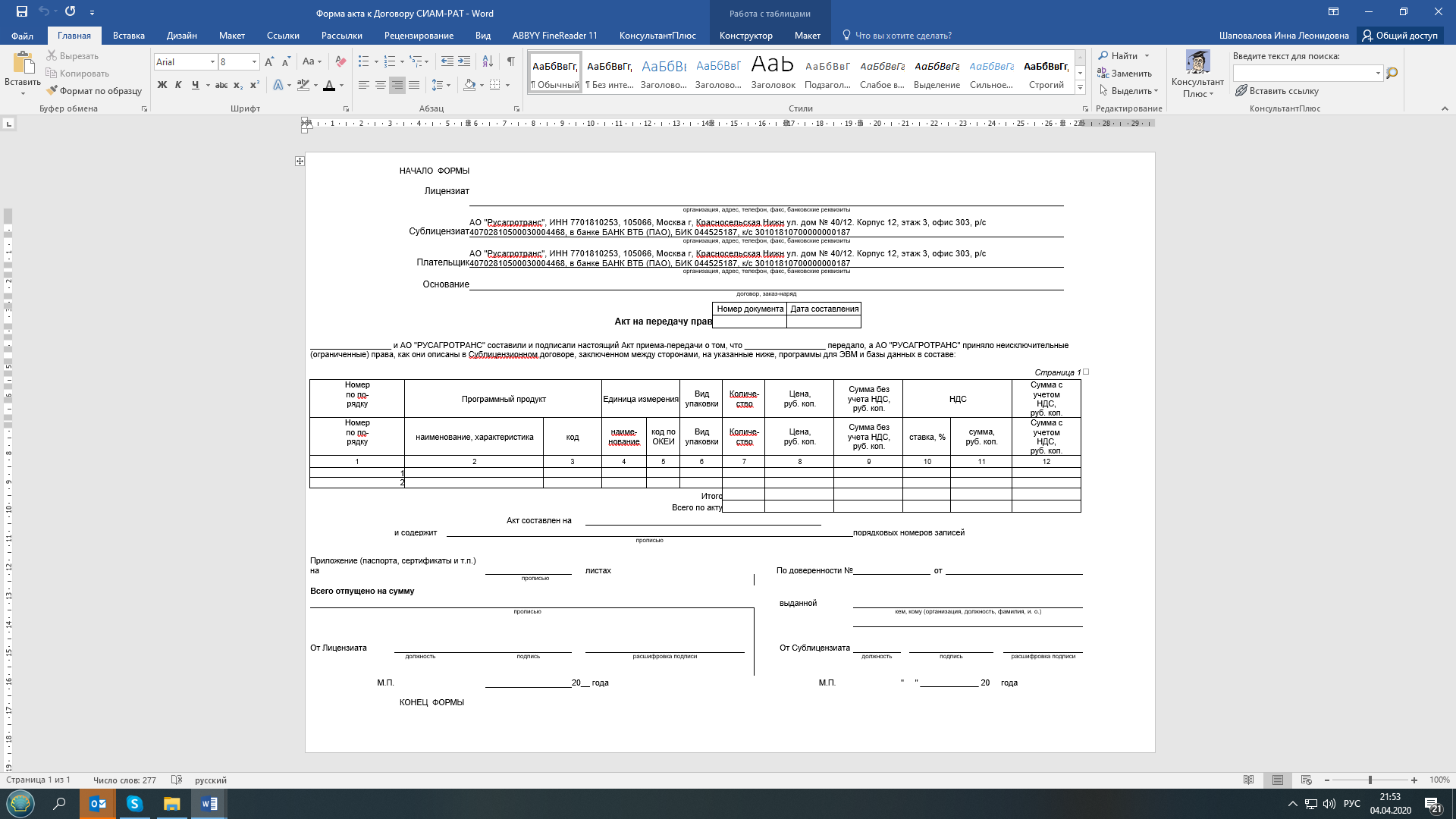 Печатается на официальномбланке организации-Претендента Исх. №______ от «____»_______20__гПредседателю Конкурсной комиссии АО «Русагротранс»В.Н. Хегай«_____»____________20___г.В Конкурсную комиссиюАО «Русагротранс»Справки по общим вопросам и вопросам управленияСправки по общим вопросам и вопросам управленияФИО Телефон, Факс Справки по кадровым вопросамСправки по кадровым вопросамФИО Телефон, Факс Справки по финансовым вопросамСправки по финансовым вопросамФИО Телефон, Факс Название компании, ОГРН, ИННДата заполнения анкетыДата заполнения анкетыОбщая информация о компании:Общая информация о компании:Общая информация о компании:Общая информация о компании:Общая информация о компании:Общая информация о компании:Общая информация о компании:Общая информация о компании:АдресАдрес юридического лица в пределах его места нахожденияАдрес юридического лица в пределах его места нахожденияАдрес почтовый почтовыйТелефонФаксСайтГенеральный директорТелефон, адрес  эл. почтыКонтактное лицо (Ф.И.О., должность)Телефон, адрес  эл. почтыГлавный бухгалтерТелефон, адрес  эл. почтыБанковскиереквизитыДата созданияКомпанииСостав учредителейВзаимозависимость  по отношению к                             АО «Русагротранс» Правоустанавливающие документы по указанному адресу ЮЛ в пределах его места нахождения (указать реквизиты)Договор аренды нежилого помещенияДоговор аренды нежилого помещенияДоговор аренды нежилого помещенияДоговор аренды нежилого помещенияДоговор аренды нежилого помещенияДоговор аренды нежилого помещенияДоговор аренды нежилого помещенияПравоустанавливающие документы по указанному адресу ЮЛ в пределах его места нахождения (указать реквизиты)Свидетельство о праве собственности на нежилое помещение Свидетельство о праве собственности на нежилое помещение Свидетельство о праве собственности на нежилое помещение Свидетельство о праве собственности на нежилое помещение Свидетельство о праве собственности на нежилое помещение Свидетельство о праве собственности на нежилое помещение Свидетельство о праве собственности на нежилое помещение Деятельность компании:Деятельность компании:Деятельность компании:Деятельность компании:Деятельность компании:Деятельность компании:Деятельность компании:Деятельность компании:Основой вид деятельностиДругие виды деятельностиГодовая выручка от реализации продукции/услуг (без НДС) в рублях за последние 12 отчетных месяцев (по отчету  о финансовых результатах)Годовая выручка от реализации продукции/услуг (без НДС) в рублях за последние 12 отчетных месяцев (по отчету  о финансовых результатах)Годовая выручка от реализации продукции/услуг (без НДС) в рублях за последние 12 отчетных месяцев (по отчету  о финансовых результатах)Годовая выручка от реализации продукции/услуг (без НДС) в рублях за последние 12 отчетных месяцев (по отчету  о финансовых результатах)Размер коммерческих и управленческих расходов  (без НДС) в рублях за последние 12 отчетных месяцев (по отчету о финансовых результатах)Размер коммерческих и управленческих расходов  (без НДС) в рублях за последние 12 отчетных месяцев (по отчету о финансовых результатах)Размер коммерческих и управленческих расходов  (без НДС) в рублях за последние 12 отчетных месяцев (по отчету о финансовых результатах)Размер коммерческих и управленческих расходов  (без НДС) в рублях за последние 12 отчетных месяцев (по отчету о финансовых результатах)География оказания услугГеография оказания услугСреднесписочная  численность персонала за последние 12 месяцевБалансовая стоимость основных средств на последнюю отчетную дату (с отдельным указанием стоимости производственных ОС)Наличие производственных активовНаличие складских помещенийНаличие транспортных средствНаличие судебно-арбитражной практикиНаличие судебно-арбитражной практикиНаличие судебно-арбитражной практикиНаличие судебно-арбитражной практикиНаличие судебно-арбитражной практикиНаличие судебно-арбитражной практикиНаличие судебно-арбитражной практикиНаличие судебно-арбитражной практикиНаходится ли организация  в стадии банкротства или ликвидацииДругая информация, которую вы бы хотели о себе сообщитьВ Конкурсную комиссиюАО «Русагротранс»Дата ________________I.№ п/пНаименование документаКоличество листовПримечание12345678и т.д.г. Москва                             «____» _________  20___ г.                                             ЛИЦЕНЗИАТСУБЛИЦЕНЗИАТ_______________________________АО «Русагротранс»ИНН/КПП 7701810253 / 775050001 Адрес местонахождения: 105066, г. Москва, ул. Нижняя Красносельская, дом 40/12, корпус 12, этаж 3, офис 303Почтовый адрес: 107014, г. Москва,ул. 2-я Боевская, дом № 3.Телефон:Факс:Адрес электронной почты:Банковские реквизиты:Расчетный счет 40702810500030004468в Банк ВТБ (ПАО), г. Москва К/с   30101810700000000187БИК 044525187______________/________________/        М.П.___       __________/____________ /	М.П.Перечень программного обеспеченияПеречень программного обеспеченияПеречень программного обеспеченияПеречень программного обеспеченияПеречень программного обеспеченияПеречень программного обеспеченияПеречень программного обеспеченияПеречень программного обеспеченияг. Москваг. Москва«___»___________20___ г.«___»___________20___ г.«___»___________20___ г.Полное наименование организации, именуемое в дальнейшем «Лицензиат», в лице_____________, действующего на основании ________, с одной стороны, и Акционерное общество «Русагротранс», именуемое в дальнейшем «Сублицензиат», в лице______________, действующего на основании _________, с другой стороны, подписали настоящее Приложение к Сублицензионному договору № ___ от «___» ___________ 20__ г. о нижеследующем:Полное наименование организации, именуемое в дальнейшем «Лицензиат», в лице_____________, действующего на основании ________, с одной стороны, и Акционерное общество «Русагротранс», именуемое в дальнейшем «Сублицензиат», в лице______________, действующего на основании _________, с другой стороны, подписали настоящее Приложение к Сублицензионному договору № ___ от «___» ___________ 20__ г. о нижеследующем:Полное наименование организации, именуемое в дальнейшем «Лицензиат», в лице_____________, действующего на основании ________, с одной стороны, и Акционерное общество «Русагротранс», именуемое в дальнейшем «Сублицензиат», в лице______________, действующего на основании _________, с другой стороны, подписали настоящее Приложение к Сублицензионному договору № ___ от «___» ___________ 20__ г. о нижеследующем:Полное наименование организации, именуемое в дальнейшем «Лицензиат», в лице_____________, действующего на основании ________, с одной стороны, и Акционерное общество «Русагротранс», именуемое в дальнейшем «Сублицензиат», в лице______________, действующего на основании _________, с другой стороны, подписали настоящее Приложение к Сублицензионному договору № ___ от «___» ___________ 20__ г. о нижеследующем:Полное наименование организации, именуемое в дальнейшем «Лицензиат», в лице_____________, действующего на основании ________, с одной стороны, и Акционерное общество «Русагротранс», именуемое в дальнейшем «Сублицензиат», в лице______________, действующего на основании _________, с другой стороны, подписали настоящее Приложение к Сублицензионному договору № ___ от «___» ___________ 20__ г. о нижеследующем:Полное наименование организации, именуемое в дальнейшем «Лицензиат», в лице_____________, действующего на основании ________, с одной стороны, и Акционерное общество «Русагротранс», именуемое в дальнейшем «Сублицензиат», в лице______________, действующего на основании _________, с другой стороны, подписали настоящее Приложение к Сублицензионному договору № ___ от «___» ___________ 20__ г. о нижеследующем:Полное наименование организации, именуемое в дальнейшем «Лицензиат», в лице_____________, действующего на основании ________, с одной стороны, и Акционерное общество «Русагротранс», именуемое в дальнейшем «Сублицензиат», в лице______________, действующего на основании _________, с другой стороны, подписали настоящее Приложение к Сублицензионному договору № ___ от «___» ___________ 20__ г. о нижеследующем:Полное наименование организации, именуемое в дальнейшем «Лицензиат», в лице_____________, действующего на основании ________, с одной стороны, и Акционерное общество «Русагротранс», именуемое в дальнейшем «Сублицензиат», в лице______________, действующего на основании _________, с другой стороны, подписали настоящее Приложение к Сублицензионному договору № ___ от «___» ___________ 20__ г. о нижеследующем:Перечень программного обеспечения, права на использование которого предоставляются Лицензиатом Сублицензиату, количество лицензий:Перечень программного обеспечения, права на использование которого предоставляются Лицензиатом Сублицензиату, количество лицензий:Перечень программного обеспечения, права на использование которого предоставляются Лицензиатом Сублицензиату, количество лицензий:Перечень программного обеспечения, права на использование которого предоставляются Лицензиатом Сублицензиату, количество лицензий:Перечень программного обеспечения, права на использование которого предоставляются Лицензиатом Сублицензиату, количество лицензий:Перечень программного обеспечения, права на использование которого предоставляются Лицензиатом Сублицензиату, количество лицензий:Перечень программного обеспечения, права на использование которого предоставляются Лицензиатом Сублицензиату, количество лицензий:Перечень программного обеспечения, права на использование которого предоставляются Лицензиатом Сублицензиату, количество лицензий:ЛИЦЕНЗИАТЛИЦЕНЗИАТСУБЛИЦЕНЗИАТСУБЛИЦЕНЗИАТ______________________                 ________________________                 ______________________________________/__________________/М.П.       ______________/________________/                 М.П.       ______________/________________/                 М.П.Спецификация № ___Спецификация № ___Спецификация № ___Спецификация № ___Спецификация № ___Спецификация № ___Спецификация № ___Спецификация № ___к Сублицензионному договору № ____ от «___» _____________20__ г.к Сублицензионному договору № ____ от «___» _____________20__ г.к Сублицензионному договору № ____ от «___» _____________20__ г.к Сублицензионному договору № ____ от «___» _____________20__ г.к Сублицензионному договору № ____ от «___» _____________20__ г.к Сублицензионному договору № ____ от «___» _____________20__ г.к Сублицензионному договору № ____ от «___» _____________20__ г.к Сублицензионному договору № ____ от «___» _____________20__ г.г. Москваг. Москва«___»______________20___ г.«___»______________20___ г.«___»______________20___ г.Полное наименование организации, именуемое в дальнейшем «Лицензиат», в лице_____________, действующего на основании ________, с одной стороны, и Акционерное общество «Русагротранс», именуемое в дальнейшем «Сублицензиат», в лице______________, действующего на основании _________,  с другой стороны, подписали настоящую спецификацию к  Сублицензионному договору № ___ от «___» ___________ 20__ г. на предоставление неисключительных прав на следующее программное обеспечение:Полное наименование организации, именуемое в дальнейшем «Лицензиат», в лице_____________, действующего на основании ________, с одной стороны, и Акционерное общество «Русагротранс», именуемое в дальнейшем «Сублицензиат», в лице______________, действующего на основании _________,  с другой стороны, подписали настоящую спецификацию к  Сублицензионному договору № ___ от «___» ___________ 20__ г. на предоставление неисключительных прав на следующее программное обеспечение:Полное наименование организации, именуемое в дальнейшем «Лицензиат», в лице_____________, действующего на основании ________, с одной стороны, и Акционерное общество «Русагротранс», именуемое в дальнейшем «Сублицензиат», в лице______________, действующего на основании _________,  с другой стороны, подписали настоящую спецификацию к  Сублицензионному договору № ___ от «___» ___________ 20__ г. на предоставление неисключительных прав на следующее программное обеспечение:Полное наименование организации, именуемое в дальнейшем «Лицензиат», в лице_____________, действующего на основании ________, с одной стороны, и Акционерное общество «Русагротранс», именуемое в дальнейшем «Сублицензиат», в лице______________, действующего на основании _________,  с другой стороны, подписали настоящую спецификацию к  Сублицензионному договору № ___ от «___» ___________ 20__ г. на предоставление неисключительных прав на следующее программное обеспечение:Полное наименование организации, именуемое в дальнейшем «Лицензиат», в лице_____________, действующего на основании ________, с одной стороны, и Акционерное общество «Русагротранс», именуемое в дальнейшем «Сублицензиат», в лице______________, действующего на основании _________,  с другой стороны, подписали настоящую спецификацию к  Сублицензионному договору № ___ от «___» ___________ 20__ г. на предоставление неисключительных прав на следующее программное обеспечение:Полное наименование организации, именуемое в дальнейшем «Лицензиат», в лице_____________, действующего на основании ________, с одной стороны, и Акционерное общество «Русагротранс», именуемое в дальнейшем «Сублицензиат», в лице______________, действующего на основании _________,  с другой стороны, подписали настоящую спецификацию к  Сублицензионному договору № ___ от «___» ___________ 20__ г. на предоставление неисключительных прав на следующее программное обеспечение:Полное наименование организации, именуемое в дальнейшем «Лицензиат», в лице_____________, действующего на основании ________, с одной стороны, и Акционерное общество «Русагротранс», именуемое в дальнейшем «Сублицензиат», в лице______________, действующего на основании _________,  с другой стороны, подписали настоящую спецификацию к  Сублицензионному договору № ___ от «___» ___________ 20__ г. на предоставление неисключительных прав на следующее программное обеспечение:Полное наименование организации, именуемое в дальнейшем «Лицензиат», в лице_____________, действующего на основании ________, с одной стороны, и Акционерное общество «Русагротранс», именуемое в дальнейшем «Сублицензиат», в лице______________, действующего на основании _________,  с другой стороны, подписали настоящую спецификацию к  Сублицензионному договору № ___ от «___» ___________ 20__ г. на предоставление неисключительных прав на следующее программное обеспечение:1.Перечень программного обеспечения, количество, сумма вознаграждения:1.Перечень программного обеспечения, количество, сумма вознаграждения:1.Перечень программного обеспечения, количество, сумма вознаграждения:1.Перечень программного обеспечения, количество, сумма вознаграждения:1.Перечень программного обеспечения, количество, сумма вознаграждения:1.Перечень программного обеспечения, количество, сумма вознаграждения:1.Перечень программного обеспечения, количество, сумма вознаграждения:1.Перечень программного обеспечения, количество, сумма вознаграждения:Всего наименований _, на общую сумму ________ ( ______________ ) ________ ___ ________, НДС не облагается  на основании пп.26 п.2 ст.149 НК РФ.Всего наименований _, на общую сумму ________ ( ______________ ) ________ ___ ________, НДС не облагается  на основании пп.26 п.2 ст.149 НК РФ.Всего наименований _, на общую сумму ________ ( ______________ ) ________ ___ ________, НДС не облагается  на основании пп.26 п.2 ст.149 НК РФ.Всего наименований _, на общую сумму ________ ( ______________ ) ________ ___ ________, НДС не облагается  на основании пп.26 п.2 ст.149 НК РФ.Всего наименований _, на общую сумму ________ ( ______________ ) ________ ___ ________, НДС не облагается  на основании пп.26 п.2 ст.149 НК РФ.Всего наименований _, на общую сумму ________ ( ______________ ) ________ ___ ________, НДС не облагается  на основании пп.26 п.2 ст.149 НК РФ.Всего наименований _, на общую сумму ________ ( ______________ ) ________ ___ ________, НДС не облагается  на основании пп.26 п.2 ст.149 НК РФ.Всего наименований _, на общую сумму ________ ( ______________ ) ________ ___ ________, НДС не облагается  на основании пп.26 п.2 ст.149 НК РФ.3. Сроки оплаты вознаграждения Лицензиата за предоставляемые неисключительные права на программное обеспечение:3. Сроки оплаты вознаграждения Лицензиата за предоставляемые неисключительные права на программное обеспечение:3. Сроки оплаты вознаграждения Лицензиата за предоставляемые неисключительные права на программное обеспечение:3. Сроки оплаты вознаграждения Лицензиата за предоставляемые неисключительные права на программное обеспечение:3. Сроки оплаты вознаграждения Лицензиата за предоставляемые неисключительные права на программное обеспечение:3. Сроки оплаты вознаграждения Лицензиата за предоставляемые неисключительные права на программное обеспечение:3. Сроки оплаты вознаграждения Лицензиата за предоставляемые неисключительные права на программное обеспечение:3. Сроки оплаты вознаграждения Лицензиата за предоставляемые неисключительные права на программное обеспечение:Оплата производится в течение ___ рабочих дней с даты получения Сублицензиатом счета на оплату вознаграждения, выставленного Лицензиатом.4. Условия оплаты:В случае выставления счета по настоящей Спецификации в иностранной валюте оплата вознаграждения производится в рублях РФ по курсу ЦБ РФ + ____ % (___ процент) на дату списания денежных средств с расчетного счета Сублицензиата.5. Срок и порядок предоставления неисключительных прав на программное обеспечение:в течение ___ рабочих дней с даты оплаты Сублицензиатом в полном объеме счета, выставленного Лицензиатом, при условии подписания настоящей Спецификации к Сублицензионному договору № ______ от ___________ и передачи подписанного экземпляра представителю Лицензиата, Лицензиат предоставляет/направляет Сублицензиату  ___________________________________.Оплата производится в течение ___ рабочих дней с даты получения Сублицензиатом счета на оплату вознаграждения, выставленного Лицензиатом.4. Условия оплаты:В случае выставления счета по настоящей Спецификации в иностранной валюте оплата вознаграждения производится в рублях РФ по курсу ЦБ РФ + ____ % (___ процент) на дату списания денежных средств с расчетного счета Сублицензиата.5. Срок и порядок предоставления неисключительных прав на программное обеспечение:в течение ___ рабочих дней с даты оплаты Сублицензиатом в полном объеме счета, выставленного Лицензиатом, при условии подписания настоящей Спецификации к Сублицензионному договору № ______ от ___________ и передачи подписанного экземпляра представителю Лицензиата, Лицензиат предоставляет/направляет Сублицензиату  ___________________________________.Оплата производится в течение ___ рабочих дней с даты получения Сублицензиатом счета на оплату вознаграждения, выставленного Лицензиатом.4. Условия оплаты:В случае выставления счета по настоящей Спецификации в иностранной валюте оплата вознаграждения производится в рублях РФ по курсу ЦБ РФ + ____ % (___ процент) на дату списания денежных средств с расчетного счета Сублицензиата.5. Срок и порядок предоставления неисключительных прав на программное обеспечение:в течение ___ рабочих дней с даты оплаты Сублицензиатом в полном объеме счета, выставленного Лицензиатом, при условии подписания настоящей Спецификации к Сублицензионному договору № ______ от ___________ и передачи подписанного экземпляра представителю Лицензиата, Лицензиат предоставляет/направляет Сублицензиату  ___________________________________.Оплата производится в течение ___ рабочих дней с даты получения Сублицензиатом счета на оплату вознаграждения, выставленного Лицензиатом.4. Условия оплаты:В случае выставления счета по настоящей Спецификации в иностранной валюте оплата вознаграждения производится в рублях РФ по курсу ЦБ РФ + ____ % (___ процент) на дату списания денежных средств с расчетного счета Сублицензиата.5. Срок и порядок предоставления неисключительных прав на программное обеспечение:в течение ___ рабочих дней с даты оплаты Сублицензиатом в полном объеме счета, выставленного Лицензиатом, при условии подписания настоящей Спецификации к Сублицензионному договору № ______ от ___________ и передачи подписанного экземпляра представителю Лицензиата, Лицензиат предоставляет/направляет Сублицензиату  ___________________________________.Оплата производится в течение ___ рабочих дней с даты получения Сублицензиатом счета на оплату вознаграждения, выставленного Лицензиатом.4. Условия оплаты:В случае выставления счета по настоящей Спецификации в иностранной валюте оплата вознаграждения производится в рублях РФ по курсу ЦБ РФ + ____ % (___ процент) на дату списания денежных средств с расчетного счета Сублицензиата.5. Срок и порядок предоставления неисключительных прав на программное обеспечение:в течение ___ рабочих дней с даты оплаты Сублицензиатом в полном объеме счета, выставленного Лицензиатом, при условии подписания настоящей Спецификации к Сублицензионному договору № ______ от ___________ и передачи подписанного экземпляра представителю Лицензиата, Лицензиат предоставляет/направляет Сублицензиату  ___________________________________.Оплата производится в течение ___ рабочих дней с даты получения Сублицензиатом счета на оплату вознаграждения, выставленного Лицензиатом.4. Условия оплаты:В случае выставления счета по настоящей Спецификации в иностранной валюте оплата вознаграждения производится в рублях РФ по курсу ЦБ РФ + ____ % (___ процент) на дату списания денежных средств с расчетного счета Сублицензиата.5. Срок и порядок предоставления неисключительных прав на программное обеспечение:в течение ___ рабочих дней с даты оплаты Сублицензиатом в полном объеме счета, выставленного Лицензиатом, при условии подписания настоящей Спецификации к Сублицензионному договору № ______ от ___________ и передачи подписанного экземпляра представителю Лицензиата, Лицензиат предоставляет/направляет Сублицензиату  ___________________________________.Оплата производится в течение ___ рабочих дней с даты получения Сублицензиатом счета на оплату вознаграждения, выставленного Лицензиатом.4. Условия оплаты:В случае выставления счета по настоящей Спецификации в иностранной валюте оплата вознаграждения производится в рублях РФ по курсу ЦБ РФ + ____ % (___ процент) на дату списания денежных средств с расчетного счета Сублицензиата.5. Срок и порядок предоставления неисключительных прав на программное обеспечение:в течение ___ рабочих дней с даты оплаты Сублицензиатом в полном объеме счета, выставленного Лицензиатом, при условии подписания настоящей Спецификации к Сублицензионному договору № ______ от ___________ и передачи подписанного экземпляра представителю Лицензиата, Лицензиат предоставляет/направляет Сублицензиату  ___________________________________.Оплата производится в течение ___ рабочих дней с даты получения Сублицензиатом счета на оплату вознаграждения, выставленного Лицензиатом.4. Условия оплаты:В случае выставления счета по настоящей Спецификации в иностранной валюте оплата вознаграждения производится в рублях РФ по курсу ЦБ РФ + ____ % (___ процент) на дату списания денежных средств с расчетного счета Сублицензиата.5. Срок и порядок предоставления неисключительных прав на программное обеспечение:в течение ___ рабочих дней с даты оплаты Сублицензиатом в полном объеме счета, выставленного Лицензиатом, при условии подписания настоящей Спецификации к Сублицензионному договору № ______ от ___________ и передачи подписанного экземпляра представителю Лицензиата, Лицензиат предоставляет/направляет Сублицензиату  ___________________________________.6. Срок полезного использования программного обеспечения, неисключительные права на которое предоставляются Лицензиатом Сублицензиату: _____________________________7. Срок, на который предоставляется право на использование программного обеспечения: _____________________________________________8. Подписи Сторон:КОНЕЦ ФОРМЫ6. Срок полезного использования программного обеспечения, неисключительные права на которое предоставляются Лицензиатом Сублицензиату: _____________________________7. Срок, на который предоставляется право на использование программного обеспечения: _____________________________________________8. Подписи Сторон:КОНЕЦ ФОРМЫ6. Срок полезного использования программного обеспечения, неисключительные права на которое предоставляются Лицензиатом Сублицензиату: _____________________________7. Срок, на который предоставляется право на использование программного обеспечения: _____________________________________________8. Подписи Сторон:КОНЕЦ ФОРМЫ6. Срок полезного использования программного обеспечения, неисключительные права на которое предоставляются Лицензиатом Сублицензиату: _____________________________7. Срок, на который предоставляется право на использование программного обеспечения: _____________________________________________8. Подписи Сторон:КОНЕЦ ФОРМЫ6. Срок полезного использования программного обеспечения, неисключительные права на которое предоставляются Лицензиатом Сублицензиату: _____________________________7. Срок, на который предоставляется право на использование программного обеспечения: _____________________________________________8. Подписи Сторон:КОНЕЦ ФОРМЫ6. Срок полезного использования программного обеспечения, неисключительные права на которое предоставляются Лицензиатом Сублицензиату: _____________________________7. Срок, на который предоставляется право на использование программного обеспечения: _____________________________________________8. Подписи Сторон:КОНЕЦ ФОРМЫ6. Срок полезного использования программного обеспечения, неисключительные права на которое предоставляются Лицензиатом Сублицензиату: _____________________________7. Срок, на который предоставляется право на использование программного обеспечения: _____________________________________________8. Подписи Сторон:КОНЕЦ ФОРМЫ6. Срок полезного использования программного обеспечения, неисключительные права на которое предоставляются Лицензиатом Сублицензиату: _____________________________7. Срок, на который предоставляется право на использование программного обеспечения: _____________________________________________8. Подписи Сторон:КОНЕЦ ФОРМЫ6. Срок полезного использования программного обеспечения, неисключительные права на которое предоставляются Лицензиатом Сублицензиату: _____________________________7. Срок, на который предоставляется право на использование программного обеспечения: _____________________________________________8. Подписи Сторон:КОНЕЦ ФОРМЫ